（京都市会場の交通のご案内 ）                                                   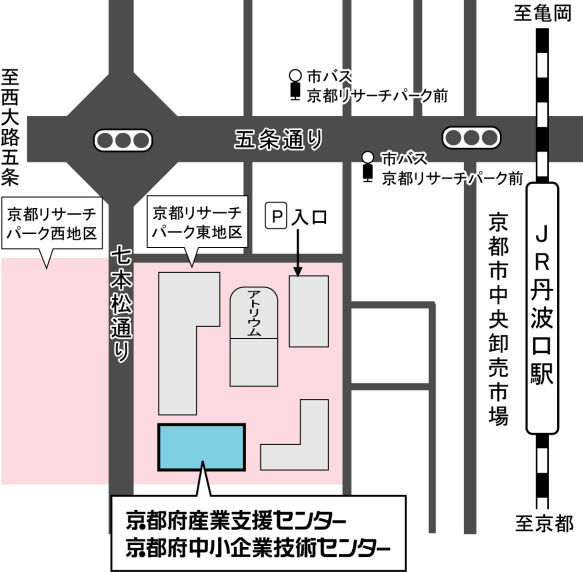 ＪＲ:丹波口駅から西に徒歩5分（七本松通を南へ200m東側）   市バス:阪急大宮駅から32系統「京都外大前」行き阪急西院駅から75系統「京都駅」行き京阪五条駅から80系統「京都外大前」行き　　　上記の市バスで「京都リサーチパーク前」下車七本松通を南へ200m東側当センターには駐車場がありませんので、公共交通機関をご利用下さい。FAX 075-315-9497※施設見学ツアーは、京都市会場のみで実施します。※研究発表会は、定員を超えご参加いただけない場合のみ連絡します。※申込書に御記入いただいた個人情報は、本発表会参加者名簿として活用させていただきます。なお、当センターが主催する各種セミナー等に関する情報を電子メール・メールマガジンや郵便によりお知らせすることがあります。お申込み先： 京都府中小企業技術センター 企画連携課 FAX 075-315-9497　Ｅ-mail : kikaku@kptc.jp研究成果発表会・施設見学ツアー参加申込書事業所名所在地（〒　　　　　　　）（〒　　　　　　　）（〒　　　　　　　）（〒　　　　　　　）参加を希望される催しに“☑”をつけてください。参加を希望される催しに“☑”をつけてください。参加を希望される催しに“☑”をつけてください。参加を希望される催しに“☑”をつけてください。参加を希望される催しに“☑”をつけてください。お名前お名前連絡先（電話またはE-mail）研究発表会※希望日・希望会場に“☑”施設見学ツアー※希望日・希望コースに“☑”□８月１日（火）　　　□２日（水）□「一般見学コース」８月１日（火）　①13:15～□                                ②14:30～□「開発･改良コース」８月２日（水） 13:30～□「原因究明コース」８月２日（水）　　14:30～□「性能評価コース」８月２日（水）　　15:30～□　京都市□　綾部市（ライブ中継）□　京丹後市（ライブ中継）□　精華町（ライブ中継）□「一般見学コース」８月１日（火）　①13:15～□                                ②14:30～□「開発･改良コース」８月２日（水） 13:30～□「原因究明コース」８月２日（水）　　14:30～□「性能評価コース」８月２日（水）　　15:30～□８月１日（火）　　　□２日（水）□「一般見学コース」８月１日（火）　①13:15～□                                ②14:30～□「開発･改良コース」８月２日（水） 13:30～□「原因究明コース」８月２日（水）　　14:30～□「性能評価コース」８月２日（水）　　15:30～□　京都市□　綾部市（ライブ中継）□　京丹後市（ライブ中継）□　精華町（ライブ中継）□「一般見学コース」８月１日（火）　①13:15～□                                ②14:30～□「開発･改良コース」８月２日（水） 13:30～□「原因究明コース」８月２日（水）　　14:30～□「性能評価コース」８月２日（水）　　15:30～□８月１日（火）　　　□２日（水）□「一般見学コース①」８月１日（火）　13:15～□                                ②14:30～□「開発･改良コース」８月２日（水） 13:30～□「原因究明コース」８月２日（水）　　14:30～□「性能評価コース」８月２日（水）　　15:30～□　京都市□　綾部市（ライブ中継）□　京丹後市（ライブ中継）□　精華町（ライブ中継）□「一般見学コース①」８月１日（火）　13:15～□                                ②14:30～□「開発･改良コース」８月２日（水） 13:30～□「原因究明コース」８月２日（水）　　14:30～□「性能評価コース」８月２日（水）　　15:30～